Vlastní hodnocení školyza období školního roku 2022 / 2023Zpracovala: Bc. Gabriela Melounová, DiS.V Třesovicích 31.8.20231. Základní údaje o škole2. Personální údajeZávěry a opatření: Do nového školního roku 2022/2023 jsme vstoupili v plně obsazeném stavu zaměstnanců. Novým členem týmu se stala paní učitelka na zkrácený úvazek a paní učitelka na plný úvazek. Zbytek týmu pokračoval v původní sestavě. V průběhu školního roku však došlo k četným a překvapujícím změnám. Paní učitelka, která nastoupila na plný úvazek 1.9. již pátý den práce nastoupila pracovní neschopnost na dobu neurčitou, proto organizace provozu MŠ vyžadovala aktivní řešení a hledání náhrady, abychom zajistili plynulost provozu a pokrytí stavu. Již od konce září 2022 se nám podařilo doplnit pedagogický stav a v tomto složení jsme pokračovali až do jara roku 2023. Od dubna jsme se neradi, ale s přáním všeho dobrého museli rozloučit s další kolegyní, která nastoupila do vyšší pracovní pozice, a to post ředitelky MŠ Neděliště. Na její místo pak od června nastoupila paní učitelka po ukončení svých studií. Takto jsme již dokončili celý školní rok. Do následujícího školního roku 2022/2023 nastane další nečekaná změna, kdy naše paní učitelka dostala pracovní nabídku od naší bývalé kolegyně a rozhodla se ji přijmout. 3. Průběh vzděláváníVe školním roce 22/23 jsme pokračovali s ŠVP „Příroda čaruje, úsměv nám maluje“, který je zaměřeným na enviromentální výchovu, budování vztahu k přírodě kolem nás, její ochranu, péči a obnovu, udržitelnost přírodního regionálního bohatství, rozvoj polytechnických dovedností a činností. Základními pilíři, o které se opíráme, jsou čtyři integrované bloky, které jsou dále členěny do tematických celků s různou dobou trvání dle projektové přípravy a následného vyhodnocení jednotlivých učitelek, avšak za spolupráce na kmenových třídách. Nadále preferujeme kooperativní a prožitkové učení, zařazujeme polytechnické aktivity, objevování přírodních zákonitostí. Uplatňování individuálního postoje k jednotlivým dětem a učení se respektujícímu přístupu je stále jedním z našich hlavních myšlenek a cílů. Snažíme se o respektování individuálních zvláštností dětí týkající se stravovacích návyků, rozdílných potřeb odpoledního odpočinku dětí, přijímání i negativních emocí dětí a současně i přístupu k dětem s SVP (nadaní, ADHD, ADD apod.)Děti v posledním roce před školní docházkou měly po dohodě s rodiči odpolední odpočinek v podobě krátké siesty při četbě knihy a následné 20. minutové klidné samostatné nebo skupinové předčtenářské aktivitě. Poté následoval blok cílené předškolní přípravy vedený paní učitelkou na odpolední směně. Dětem mladším, odpočívající v horní třídě, je při menší potřebě spánku nabízena náhradní klidová činnost buď na lehátku, nebo v navazujícím prostoru chodby, kterou taktéž využíváme pro jednotlivé herní, skupinové či individuální činnosti. V čase, kdy mají děti starší dokončený blok předškolní přípravy, děti mladší se k nim mohly přidávat na volnou hru či pobyt venku. V odpoledních hodinách probíhá pak následně i  průběžná odpolední svačina Po celý rok, se všechny pedagogické i provozní pracovnice snažily vytvořit pro děti podnětné prostředí plné příjemné atmosféry, důvěrného prostředí a radosti ze hry a dne samotného.Závěry a opatřeníUčinili jsme velký krok v zaměření na polytechnické, pěstební a pracovní činnosti, pečujeme o drobná zvířátka. Nadále chceme podporovat děti v samostatném a spontánním poznávání přírody a v pěstebních činnostech, které si velmi oblíbily. Chceme více dbát na pravidelné zařazování sportovních dovedností, cvičení a postupně začít svoji pozornost směrovat na posilování hudebních dovedností týmu.4. Údaje o dětech*Děti dle trvalého pobytu:Třesovice, Popovice – 11				Dohalice – 8Mokrovousy – 11					Suchá, Sobětuš – 2	Hradec Králové – 1					Střezetice, Všestary – 2Nechanice, Tůně – 2					Rozběřice – 1Horní Přím – 1					Hořice - 1*Věkové složení dětí k:5. Další vzdělávání pg pracovníkůTéměř všichni pg (ale i provoní) pracovníci projevili určitý zájem o další vzdělávání. Někteří si vybírali témata samostatně, zpravidla s ohledem na možnost dalšího uplatnění při své práci, některá témata byla společně dohodnutá a vybraná vzhledem k potřebám školy – pro rozšíření pedagogického obzoru v oblastech rozvoje školy, na které škola pracuje. Byly využity programy jako Malá technická univerzita, Tvoříme portfolio dítěte, Respektjící učitel, Wellbeing, Práce s programem Canva, Prevence konfliktů s rodiči apod. Provozní pracovníci (kuchyň) se hojně věnovala vzdělávání v oblasti „skutečně zdravé školy“.Přehled absolvovaných školení – viz plán DVPP 2022/2023 a kopie osvědčení z akreditovaných seminářů. Závěry a opatření:Využívat poznatky ze vzdělávacích akcí v průběhu své práce, informovat kolegyně o absolvovaném školení a jejich přínosu. Využívat i možnosti neakreditovaných seminářů, které nám nově umožňuje OP JAK.6. Aktivity v rámci ŠVPZařazování her či činností v anglickém a slovenském jazyce, práce se slovíčky, zařazování říkanek a písní.Využití inovativního projektového učení „Malá technická univerzita, Zahradní pedagogika“7. Zájmové aktivity nad rámec ŠVPSaunování  – ve spolupráci s SK Vlnkou, Všestary Plavecký kurz – ve spolupráci s SK Vlnkou, Všestary Lyžařský kurz – ve spolupráci se Energi Ski School Olešnice v Orl.h. Závěry a opatřeníV letošním školním roce bylo zařazeno množství netradičních či doplňujících aktivit díky nejrůznějším dotačním programům, kterých rádi pro svou školu a děti využíváme. Plán akcí MŠ byl opět celkově pestrý.V dalším období chceme trochu zvolnit, což se dle loňských závěrů a opatření ne zcela podařilo. Aktivity nad rámec běžných dní a ŠVP jsou rodiči velmi vítány, dětmi oblíbené a ukázalo se, že i kolektiv zaměstnanců s nimi zpravidla již samostatně počítá a zařazují je do TVP. Nadále chceme maximálně využívat venkovních prostor zahrady MŠ pro polytechnické,  enviromentální a badatelské aktivity a taktéž v pohledu možností přesouvání pohybových aktivit na pobyt venku, cvičení, využití sportovních pomůcek, trénink na dětskou olympiádu apod. 8. Realizované akce školy, prezentace MŠ na veřejnostiSeznam realizovaných akcí 2021/2022	Závěry a opatřeníPořádané akce mateřskou školou mají četný seznam, který je však rodiči velmi kladně hodnocen. Je snaha každý rok obměňovat dle aktuální nabídky a možností školy (fondu či dotačních možností). Letošní rok se bohužel opět nepodařilo realizovat speciálně pedagogickou depistáž prostřednictvím SPC Logáček, kvůli vytíženosti organizace. Tato služba a spolupráce se pravděpodobně v následujících letech již nebude nabízet. Každopádně aktivní spolupráce zůstává v rovině  MŠ a SPC i PPP. V letošním roce jsme se zapojili do čerpání dotačního programu OP JAK – naše pozornost míří především na inovativní vzdělávání  a vzdělávání pedagogů. V tomto nám jsou nápomocni i možnosti MAP a jejich nabídky Komunitních setkávání nad nejrůznějšími tématy, vzdělávacími i kreativními, kterých se taktéž rádi účastníme. 9. Údaje o výsledcích kontrolních činností ***kontrola samosprávní – bez zjištěných závadkontrola HZS – bez závadkontrola plynového zařízení – bez závadkontrola technika BOZP – na doporučení doplnění školy o další hasicí přístrojekontrola a inventura zástupců OÚ – bez námitekZávěry a opatřeníNadále kontrolovat vše dle plánu (Roční kontrolní plán ředitele školy, lhůtník BOZP), zajišťovat včasné odstranění závad. Zavést si lepší funkční nástroj ke kontrole dalších úseků školy – využít např. kalendář Správa MŠ (včasné upozornění).10. Spolupráce s rodiči, s dalšími institucemiSpolupráce s rodiči byla ve školním roce 2022/2023 na skvělé úrovni. Dařila se nám nadále úspěšná příprava předškoláků na vstup do ZŠ, což nám potvrzuje i zpětná vazba ze ZŠ Dohalice. Máme také velmi kladné ohlasy k adaptačnímu programu pro nově nastupující děti,  který rodiče zmiňovali při zápisu na následující školní rok. Adaptační program a „otevřená škola rodičům“ je tedy jedno z kriterií, pro které si nás rodiče jako MŠ pro své dítě volí, což je pro nás velmi dobrá zpětná vazba. Taktéž jsme zaznamenali kladné hodnocení školy širší veřejností z nejrůznějších zdrojů – fóra královehradeckých maminek apod. Tato kladná hodnocení k nám při letošním zápisu přivedlo rekordních 26 nových zájemců o místo v MŠ, což je 70% celkové kapacity MŠ. Případné drobné „komunikační šumy“ jsou řešeny operativně, avšak v letošním školním roce k nim ani víceméně nedošlo. Rodiče mají možnost konzultací s učitelkami i ředitelkou po předchozí domluvě a stanovení konkrétního termínu setkání. Rodiče vítají společné akce, kdy je možnost se vzájemně blíže poznat, popovídat si bez ostychu, probrat témata nejen výchovně-vzdělávací apod. Pokračuje spolupráce se ZŠ Dohalice (letošní šk.rok 1x - muzikál, část kolektivu – účast při zápisu, stanování u ZŠ, turnaj v bowlingu). Podařilo se dohodnout možnosti spolupráce a návštěv se ZŠ Nechanice, kterou se snad podaří zařadit do plánu aktivit od následujícího školního roku. Nadále spolupracujeme se zřizovatelem v klidném duchu, panuje přívětivá atmosféra i komunikace. Spolupráce jak komunikační, tak finanční pokračuje s obcemi Mokrovousy a Dohalice.Závěry a opatřeníSpolupracovat s okolními mateřskými školami (možnost konzultací, vzájemných návštěv, hospitací, sdílených projektů a vzdělávání apod). 10. Výsledky dotazníkového šetřeníV letošním šk. roce jsme opět požádali rodiče o hodnocení kvality školy v rámci dotazníkového šetření - viz účet survio.czVýsledky jsou dle našeho pohledu více než kladné, přívětivé a pochvalné. Budeme se snažit o udržení dobrého jména školy i v následujících období, přestože o toto budeme usilovat v četně obměněném kolektiv. 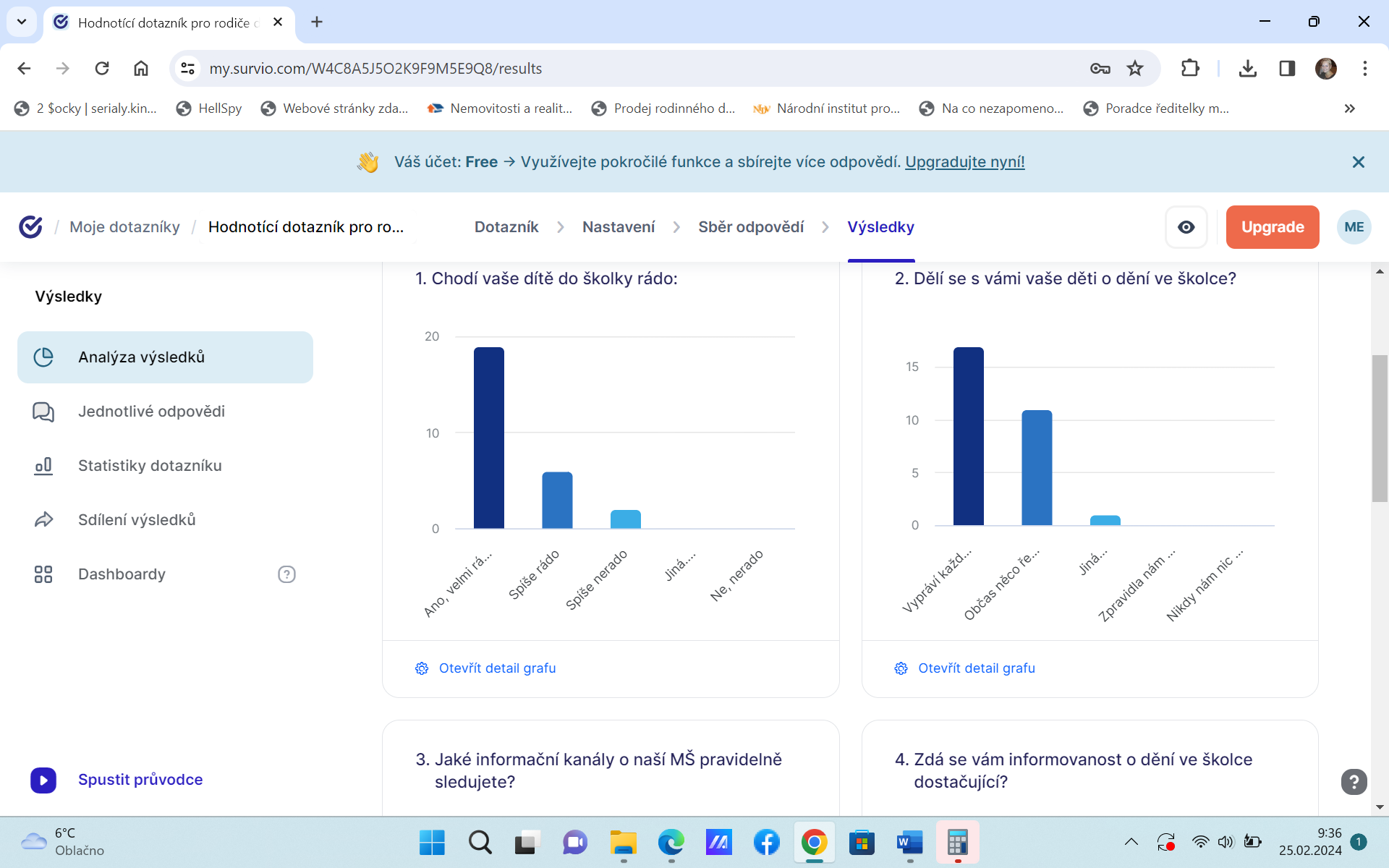 11. Materiálně – technické podmínky vzděláváníMateriální podmínky jsou na vynikající úrovni. Budova je zateplená, v pořádku. V rámci celorepublikových dotačních projektů (Zelená úsporám, Kotlíkové dotace apod.) se v následujícím školním roce pravděpodobně přistoupí k instalaci tepelného čerpadla a fotovoltaice – v režii zřizovatele. Další větší plánované opravy nás v nejbližší době nečekají, avšak v jednání je vytvořit v půdních prostorech skladovací plochy (položení podlahy, izolace pod střechou), nadále máme myšlenku rozšíření - sjednocení horní třídy (stržení příček bývalé „izolace“), zvětšení prostoru pro volnou hru a současně umožnění vytvoření prostoru „pracovní části“. Vybavení hračkami a pomůckami je více jak dostatečné. V letošním roce se nám podařilo vybavit se další elektronikou, některými digitálními a robotickými vzdělávacími pomůckami. Daří se nám nadále obměňovat mobilní vybavení prostorů školní zahrady – herní prvky, polytechnické venkovní koutky, ponky apod. V jednání se zřizovatelem školy je finančně větší záměr – pořídit zahradní altán a přístřešek nad odrážedla a další nezakryté pomůcky, zřídit na půdě podlahu, vytvořit tak prostor k ukládání pomůcek, rekvizit apod. Obce Mokrovousy a Dohalice jsou naším dlouholetým partnerem nejen v pohledu spádovosti, spolupráce při akcích škola a sousední obec, ale i z důvodu poskytování finančních darů. Závěry a opatřeníStále přetrvává záměr odříznout zastaralou a nevyužívanou vzduchotechniku ve školní kuchyni - zvětšení prostoru pro kancelář a VŠJ, zázemí pro vybavení ŠJ.  Novým dlouhodobým záměrem do budoucna je pořízení profesionální škrabky na brambory/zeleninuRozšíření prostor horní třídy – stržení příčky bývalé „izolace“. Světlíkový přístřešek do zadních prostor nad odrážedla, kola, pomůcky – ochrana proti povětrnostním podmínkám, slunečnímu záření a znečištění od ptactva – tedy následné rychlejší poničení.Zahradní altán Obnovit sprchu pro personál MŠ a ŠJ   Zpracovala Bc. Gabriela Melounová, DiSředitelka školy31. srpen 2023Název školyMateřská škola, TřesoviceAdresaTřesovice 74, 503 15 NechaniceIČO 75019019Bankovní spojení2000995860/2010 Fio BankaTelefon / mobil491 611 526/ 608 566 046E-mailms.tresovice@seznam.czwebové stránkywww.mstresovice.czFacebookMŠ TŘESOVICEPrávní formaPříspěvková organizaceZařazení do sítě škol01. 01. 2003Název zřizovateleObec TřesoviceSoučást školyŠkolní jídelnaIZO ředitelství600 088 294Vedoucí pracovníciŘeditelka: Bc. Gabriela Melounová, DiS.Součásti školy:Mateřská školaŠkolní jídelnaKapacita:4050Počet zaměstnanců8  (7 žen; 1 muž)Pedagogičtí / Nepedagogičtí6 (5 UČ + 1 AP)  / 2Členění zaměstnanců dle věku20-30 let: 230–40 let: 240–50 let: 450–60 let: 0Nad 60 let: 0Název školního vzdělávacího programuZaměření programuPříroda čaruje, úsměv nám malujeVšestranný rozvoj dítěte, respekt k přírodě, k udržitelnosti životního prostředí, k  individualitě dítěte, příprava na vstup do ZŠ, postupná a úspěšná adaptace, skutečně zdravá škola a zdravá školní jídelnaPočet dětí k 1. 9. 202140  (z toho 0 individuální vzdělávání)Odklad školní docházky2Sdílená místa0V průběhu roku nastoupili1Odchod do ZŠ (k 01. 09. 2022)132 – 3 roky93 – 4 roky11 + 1 indiv.vzd.4 – 5 let115 – 6 let76 – 7 let2MěsícAkce8.9.Slavnostní otevření relaxačního místa v lese – obec Třesovice15.9.Rodičovská schůzkaříjen – prosinec Saunování – 10 lekcí 13.10.Divadélko v MŠ – Štemberk20.10.Podzimní slavnost26.10.Kosmický stan v MŠ27.10.Uspávání broučků na zahradě11.11.Sv. Martin – koník v MŠ 11.11.Ozoboti16.11.Vánoční focení21.11.Komunitní setkání – Školní zralost, Dítě v síti25.11.Staročeské Vánoce v MŠ29.11.Tvořivá dílnička pro rodiče a děti6.12.Přišel k nám Mikuláš20.12.Školková nadílkaúnor – duben Malá technická univerzita – 10 lekcí1.2.Divadélko v MŠ - U dvou Sluncí  - O stromech21.2.Masopustní veselí + průvod obcí – rozdávání koláčů13.3.- 17.3.Lyžáček se Soptíkemduben - červenPlavání – 10 lekcí5.4.Prima vizus – vyšetření zraku6.4.Velikonoční nadílka ve školce18.4.Stěžerská básnička – soutěž pro nominované26.4.Divadélko v MŠ - Sůl nad zlato – Pan Bílek27.4.Komunitní setkání - 1. pomoc u dětí v MŠ 28.4.Čarodějnické veselí5.5.Zápis do MŠ a Den otevřených dveří10.5.Tvořivé odpoledne pro maminky – Mandaly11.5.Logické hrátky pro maminky s dětmi – Zábavné učení17.5.Focení v MŠ – jarní24.5.Školní výlet do Ratibořic – Po stopách babičky25.5.Hudební dílna v MŠ1.6.Den dětí - divadélko Pernštejn 8.6.Olympiáda v Nechanicích – pro nominované16.6.Statek Dlouhé Dvory – Zemědělství žije20.6.Rodičovská schůzka „pro nové“22.6.Vítání léta s Duhohrátky26.6.Divadlo v ZŠ Dohalice – O 12 měsíčkách29.6.Rozloučení s předškoláky, zahradní slavnost + spaní v MŠ14.7.Honba za pirátským pokladem